Appendix 1:Laser Pistol – Firearms Form A (to be completed by NFs)Appendix 2:Laser Pistol – Firearms Form B (to be completed by athletes)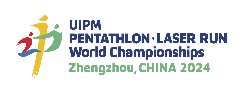  Laser PistolFirearms Form A (to be completed by NFs)NoteSubmission DateLOC Contact InformationPlease fill in the form in electronic version, as hand-written forms will not be accepted. Please email the signed form together with the pictures of athletes' Laser Pistol.Each NF delegation needs to provide all relevant information on one form.Please e- mail the form to LOC before 7 May 2024.E-mail: cmpaoffice@sports.cnCc: LRWCH2024@163.comAddress: No.5 Laoshan West Street, Shijingshan District, Beijing, ChinaNF:NF Contact Person:                      Email:                               Mobile:                                                                                                                                                                                                                          FirearmsFirearmsFirearmsFirearmsTypeTypeTotal QuantityTotal QuantityAdditional Information of FirearmsAdditional Information of FirearmsAdditional Information of FirearmsAdditional Information of FirearmsManufacturerModelModelSerial No.*Port/City of ArrivalFlight No./Train No.Date of ArrivalTime of Arrival*Port/City of DepartureFlight No./Train No.Date of DepartureTime of Departure** Please tick your first point of entry and exit (port/city) in China among the following options, and fill in the form above accordingly: A. Zhengzhou Xinzheng International Airport; B. Beijing Capital International Airport; C. Shanghai Pudong International Airport; D. Chengdu Shuangliu International Airport; E Xinjiang Urumqi International Airport；F. Guangzhou Baiyun International Airport.** Please tick your first point of entry and exit (port/city) in China among the following options, and fill in the form above accordingly: A. Zhengzhou Xinzheng International Airport; B. Beijing Capital International Airport; C. Shanghai Pudong International Airport; D. Chengdu Shuangliu International Airport; E Xinjiang Urumqi International Airport；F. Guangzhou Baiyun International Airport.** Please tick your first point of entry and exit (port/city) in China among the following options, and fill in the form above accordingly: A. Zhengzhou Xinzheng International Airport; B. Beijing Capital International Airport; C. Shanghai Pudong International Airport; D. Chengdu Shuangliu International Airport; E Xinjiang Urumqi International Airport；F. Guangzhou Baiyun International Airport.** Please tick your first point of entry and exit (port/city) in China among the following options, and fill in the form above accordingly: A. Zhengzhou Xinzheng International Airport; B. Beijing Capital International Airport; C. Shanghai Pudong International Airport; D. Chengdu Shuangliu International Airport; E Xinjiang Urumqi International Airport；F. Guangzhou Baiyun International Airport.Signature:Signature:Signature:Signature: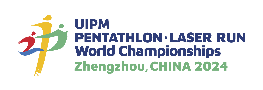  Laser PistolFirearms Form B (to be completed by athletes)NoteSubmission DateLOC Contact InformationPlease fill in the form in electronic version, as hand-written forms will not Please e- mail the formE-mail: cmpaoffice@sports.cnbe accepted. Please email the signed form together with the picturesto LOC before 7Cc: LRWCH2024@163.comof athletes' Laser Pistols to LOC.Each athlete needs to fill in a form.May 2024.Address: No.5 Laoshan West Street, Shijingshan District, Beijing, ChinaFamily NameGiven NameNF CodeNationality (Region)Date of BirthPlace of BirthAddressPassport / ID No.Place of IssueDate of Issue  YYYY / MM / DDFirearmsFirearmsFirearmsFirearmsTypeTypeTotal QuantityTotal QuantityAdditional Information of FirearmsAdditional Information of FirearmsAdditional Information of FirearmsAdditional Information of FirearmsManufacturerModelModelSerial No.*Port/City of ArrivalFlight No./Train No.Date of ArrivalTime of Arrival*Port/City of DepartureFlight No./Train No.Date of DepartureTime of Departure** Please tick your first point of entry and exit (port/city) in China among the following options, and fill in the form above accordingly: A. Zhengzhou Xinzheng International Airport; B. Beijing Capital International Airport; C. Shanghai Pudong International Airport; D. Chengdu Shuangliu International Airport; E Xinjiang Urumqi International Airport；F. Guangzhou Baiyun International Airport.** Please tick your first point of entry and exit (port/city) in China among the following options, and fill in the form above accordingly: A. Zhengzhou Xinzheng International Airport; B. Beijing Capital International Airport; C. Shanghai Pudong International Airport; D. Chengdu Shuangliu International Airport; E Xinjiang Urumqi International Airport；F. Guangzhou Baiyun International Airport.** Please tick your first point of entry and exit (port/city) in China among the following options, and fill in the form above accordingly: A. Zhengzhou Xinzheng International Airport; B. Beijing Capital International Airport; C. Shanghai Pudong International Airport; D. Chengdu Shuangliu International Airport; E Xinjiang Urumqi International Airport；F. Guangzhou Baiyun International Airport.** Please tick your first point of entry and exit (port/city) in China among the following options, and fill in the form above accordingly: A. Zhengzhou Xinzheng International Airport; B. Beijing Capital International Airport; C. Shanghai Pudong International Airport; D. Chengdu Shuangliu International Airport; E Xinjiang Urumqi International Airport；F. Guangzhou Baiyun International Airport.Signature:Signature:Signature:Signature: